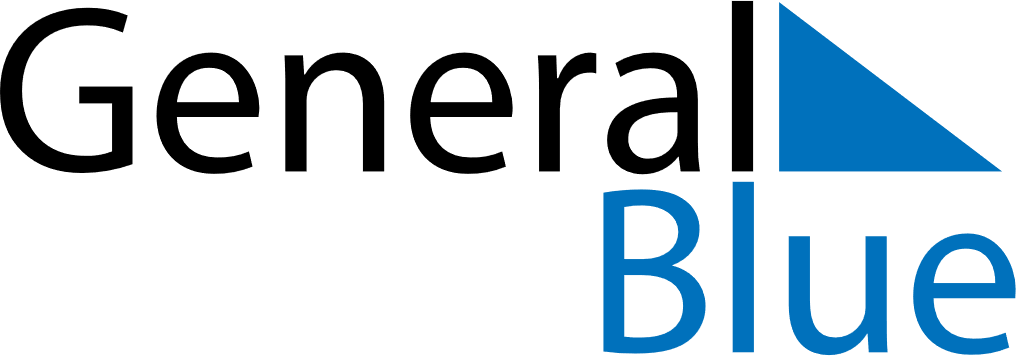 April 2020April 2020April 2020April 2020VietnamVietnamVietnamSundayMondayTuesdayWednesdayThursdayFridayFridaySaturday12334Hung Kings Commemorations5678910101112131415161717181920212223242425Vietnam Book Day2627282930Day of liberating the South for national reunification